山东兴恒环境科技集团有限公司     股权挂牌转让说明书摘要（上市培育板（中泰创新培育板））    公司名称：山东兴恒环境科技集团有限公司     推荐机构：中泰证券股份有限公司日    期： 2022年 5 月 19 日山东兴恒环境科技集团有限公司     挂牌转让说明书摘要（申请板块：上市培育板（中泰创新培育板））声 明本公司及全体董事、监事、高级管理人员承诺挂牌说明书不存在虚假记载、误导性陈述或重大遗漏，并对其真实性、准确性、完整性承担个别和连带的法律责任。本公司提醒投资者注意，凡本挂牌转让说明书未涉及的有关内容，请投资者直接或通过齐鲁股权交易中心有限公司向本公司查询。齐鲁股权交易中心有限公司对本次挂牌所做的任何决定或意见，均不表明其对本公司股票的价值或投资者收益作出实质性判断或保证。任何与之相反的声明均属虚假不实陈述。本公司经营与收益的变化，由本公司自行负责，由此引致的投资风险，由投资者自行承担。目　 　 录第一章   重大风险及重大事项提示	1一、重大风险	1二、重大事项提示	1第二章   基本情况	4一、挂牌公司基本情况	4二、公司目前股权结构及股东情况	4三、公司组织结构	6四、公司主营业务情况	6五、公司财务报表简表	8六、公司经营目标及计划	14第三章 本次挂牌的有关机构	16一、推荐机构	17三、股权登记托管机构	17第一章   重大风险及重大事项提示投资本公司的股权会涉及一系列的风险，因此，投资者在投资前，敬请将下列风险因素连同本挂牌转让说明书中其他内容一并考虑。下列风险因素是按照影响投资决策程度排序的，但该排序并不表示风险因素会依次发生。一、重大风险（一）市场竞争风险公司的主营业务为风冷模块机组、水冷螺杆式机组、空气处理机组、风机盘管机组系列、风机系列、3CF系列、风管系列、电机系列、冷却塔系列、缠绕系列产品150个规格型号的研发、生产、销售等。随着国家对环境保护、节能减排的重视，电气机械和器材制造业处于高速发展阶段，市场前景良好。国内外厂商抓住市场机遇纷纷进入电气机械和器材制造业，近年来公司所在行业内的厂家数量不断增加，行业内厂商数量的不断增加使得本行业市场竞争日趋激烈。公司目前规模较小，虽然具备一定的竞争优势，仍然面临和众多竞争者抢占市场份额，面临着市场竞争的风险。 （二）研发创新风险产品的研发设计能力是保证企业核心竞争优势及持续盈利能力的关键，公司需要准确把握行业需求、及时跟进信息技术变革，推出符合市场的产品。虽然公司长期以来在新产品开发方面持续投入，如果未来公司不能及时把握行业需求变化趋势，新品研发和设计能力不能够满足行业需求，则存在公司竞争力下降的风险。（三）公司收入与利润规模较低的风险公司2021年及2022年1-3月营业收入分别为222,669,910.91元、48,043,427.04元，净利润分别为10,117,807.20元、2,042,625.93 元。营业收入及净利润保持增长趋势，但公司目前规模尚比较小。公司的客户比较集中，如果市场发生重大变化，或公司不能抓住机遇开拓新客户，公司未来的收入及盈利水平将可能受到较大影响。（四）技术人员短缺和流失的风险公司现有的技术人员尽管在从业经历和职业经验上有一定的优势，但也存在着整体年龄结构断档和知识结构偏低的问题，加之公司激励机制相对滞后，未来公司可能由于技术人员的缺乏和流失，影响公司在技术研发和改进方面的能力，制约公司的发展。（五）公司治理风险有限公司设立初期，公司存在法人治理结构不够完善，内部控制制度不健全等问题。有限公司发展过程中，公司完善了法人治理机制，制定了适应公司现阶段发展的内容控制体系和管理制度。但由于公司成立时间较短，各项管理、控制制度的执行尚未经过一个较长时期的实践检验，同时，公司治理和内部控制体系也需要在经营过程中逐步完善。因此，未来经营中存在因公司治理不完善，影响公司持续、稳定经营的风险。二、重大事项提示（一）股东关于自愿锁定股权的承诺1、相关法律法规对股东所持股份的限制性规定《公司法》第一百四十一条规定：“发起人持有的本公司股份，自公司成立之日起一年内不得转让。公司公开发行股份前已发行的股份，自公司股票在证券交易所上市交易之日起一年内不得转让。公司董事、监事、高级管理人员应当向公司申报所持有的本公司的股份及其变动情况，在任职期间每年转让的股份不得超过其所持有本公司股份总数的百分之二十五；所持本公司股份自公司股票上市交易之日起一年内不得转让。上述人员离职后半年内，不得转让其所持有的本公司股份。公司章程可以对公司董事、监事、高级管理人员转让其所持有的公司股份作出其他限制性规定。”2、直接或间接持有本公司股权的公司执行董事、监事、高级管理人员承诺：本人在任职期间内，定期向公司申报所持有的本公司股权及其变动情况；在任职期间每年转让的股权不得超过本人所持有本公司股权总数的25%；离职后六个月内不转让所持有的本公司的股权；本人所持有的公司股权，自本公司股权挂牌之日起，自愿锁定12个月，期间本人不转让或委托他人管理本人持有的本公司的股权，也不由本公司回购本人持有的股权。本人自愿接受有关股权转让的限制性安排并在承诺期间接受推荐机构对本人履行承诺义务的持续督导。本人保证若未按承诺文件的规定履行其承诺时，将赔偿其他股东因此而遭受的损失。（二）股利分配政策根据《公司章程》第五章第七条“（4）依照法律、法规和公司章程的规定获取股利并转让”，第八章第二十四条“公司利润分配按照《公司法》及有关法律、法规，国务院财政主管部门的规定执行”。第二章   基本情况一、挂牌公司基本情况公司名称：山东兴恒环境科技集团有限公司     注册资本：5000万元 实收资本：5000万元法定代表人：孙东斌统一社会信用代码：91371428570467788K成立日期：2011年03月04日住所：山东省德州市武城县鲁权屯镇开发区。经营范围：空调设备及零部件、通风设备及零部件、环保设备及零部件、机电设备及零部件、净化设备及零部件、水处理设备及零部件、电气设备、缠绕制品、玻璃钢制品、金属制品、保温材料、冷却塔、水箱、电机、防火阀、排烟阀、排烟防火阀、轴流式消防排烟风机、离心式消防排烟风机的研发、制造、销售、安装及维保；建筑机电安装工程、人防工程、电子与智能化工程、建筑装饰装修工程、环保工程、消防设施工程、防水防腐保温工程施工；施工劳务、货物及技术的进出口业务。（依法须经批准的项目，经相关部门批准后方可开展经营活动）主要业务：风冷模块机组、水冷螺杆式机组、空气处理机组、风机盘管机组系列、风机系列、3CF系列、风管系列、电机系列、冷却塔系列、缠绕系列产品150个规格型号的研发、生产、销售。邮政编码：253300电子邮箱：sdxhjt2011@163.com信息披露负责人:姚金菊电话：18866083561山东兴恒环境科技集团有限公司，坐落于中国最大的玻璃钢之乡-山东德州鲁权屯开发区,公司拥有消防设施工程专业承包贰级、建筑机电安装工程贰级资质、环保工程三级资质、安全生产许可证;同行业内率先通过ISO9001质量管理体系认证、ISO14001环境管理体系认证、OHSAS18001职业健康管理体系认证；两项发明专利；十六项实用新型专利；环评、安评、三同时等手续齐全。公司规模扩大服务升级以不断满足用户需要为己任，树立以产业化、专业化、现代化的道路发展，秉承以服务优质、品质卓越的经营理念，一路走来得到了社会各界的高度评价和广泛赞誉，被评为中冷盟会员单位、优秀民营企业、重合同守信用企业、先进纳税企业、标准化管理企业等荣誉，我们珍惜来之不易的荣誉，将继续一如既往保证向客户提供高品质的产品。。二、公司目前股权结构及股东情况（一）股权结构图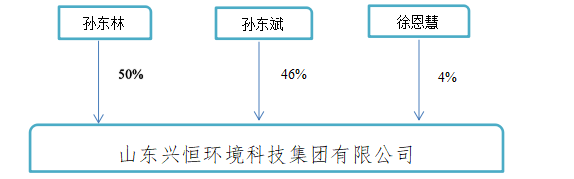 （二）公司控股股东、实际控制人情况1、控股股东、实际控制人孙东林直接持有公司2500万股，占公司总股本的50.00%，为公司的控股股东。孙东斌直接持股公司2300万股，占公司总股本得46.00%，担任公司的执行董事兼总经理；徐恩慧直接持有公司200万股，占公司总股本得4.00%，担任公司的监事，且孙东斌与徐恩慧系夫妻关系，合计持股占公司总股本的50.00%，夫妻可签署一致行动人协议，共同行使公司股东权利，为公司控股股东。孙东林为公司的控股股东，与孙东斌系亲兄弟关系，孙东斌担任公司的执行董事兼总经理，其与监事徐恩慧系夫妻关系，共同占公司总股本的50.00%，孙东林、孙东斌与徐恩慧可以签署一致行动人协议，能够在公司的股东会会议文件上签字，能够决定公司各项重大财务和经营决策，且实际负责公司的经营管理。因此认定孙东林、孙东斌、徐恩慧为公司的实际控制人，对公司实施控制。孙东林，1969年11月生，汉族，中国国籍，无境外永久居留权，住德州市武城县，2018年3月成为山东兴恒环境科技集团有限公司控股股东，占公司总股本的50.00%。孙东斌，1973年2月生，汉族，中国国籍，无境外永久居留权，住德州市武城县，在山东兴恒环境科技集团有限公司担任董事兼总经理职务。徐恩慧，1972年2月生，汉族，中国国籍，无境外永久居留权，住德州市武城县，在山东兴恒环境科技集团有限公司担任监事职务。三、公司组织结构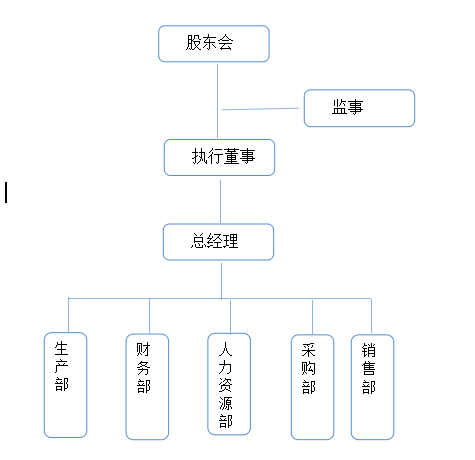 兴恒环境依照《公司法》的规定，已建立完善的法人治理结构（包括股东会、执行董事、监事、总经理等），设立了生产部、财务部、人力资源部、采购部、销售部等五个主要职能部门。经理层及各主要部门相关职责如下：经理：   经理对股东会负责，行使下列职责：主持公司的生产经营管理工作；组织实施公司年度经营计划和投资方案；拟定公司内部管理机构设置方案；拟定公司的基本管理制度；制定公司的具体规章；提请聘任或者解聘公司副经理，财务负责人；（7）聘任或者解聘除应由执行董事聘任或者解聘以外的负责管理人员；2、生产部的职责主要包括：（1）负责生产计划的编制，组织生产按计划进行，监督公司运营工作；（2）与其他部门能够很好地沟通和协调配合，对物资供应发生异常情况和生产任务的临时调整变动，均能较好的与有关部门协调处理；（3）加强产品的质量监督，确保产品符合规定要求； 3、财务部的职责主要包括：（1）审核凭证，登记账簿，正确编制财务报表，为企业做出决策提供重要依据；（2）分析各项财务执行情况和相关经济指标，提交财务分析报告并提出决策建议，以便上级掌握全公司财务状况、经营成果和发展动态，更好的做出经营决策；（3）对全公司整体进行财务规划和税收筹划，保证本公司财务运作的可持续发展；（4）配合上级各有关部门对本公司财务会计工作的审计，确保审计工作的顺利完成。4、采购部的职责主要包括：
    （1）负责公司采购业务方面的管理，完成公司下达的采购指标和业务目标； （2）负责建立完整、严密的采购管理制度，规范采购工作流程、工作规范及各项采购业务标准，并监督检查执行情况；（3）负责年度采购指标的分解并组织实施日常采购工作。5、人力资源部的职责主要包括：（1）制订、修改单位各项人力资源管理制度和管理办法,建立制度化、规范化、科学化的人力资源管理体系；（2）根据单位发展战略,分析单位现有人力资源状况,预测人员需求,制定、修改人力资源规划,经上级领导审批后实施；（3）根据岗位需求状况和人力资源规划,制定招聘计划,做好招聘前的准备、招聘实施和招聘后的手续完备等工作。6、销售部的职责主要包括：（1）定期组织市场调研、收集市场信息、分析市场动向,特点和发展趋势；（2）确定销售策略、建立销售目标，制定销售计划；（3）管理销售活动，制定销售管理制度、工作程序，并监督贯彻实施。四、公司主营业务情况（一）公司主要业务公司自成立以来，主营业务一直是风冷模块机组、水冷螺杆式机组、空气处理机组、风机盘管机组系列、风机系列、3CF系列、风管系列、电机系列、冷却塔系列、缠绕系列产品150个规格型号的研发、生产、销售等，报告期内，公司主营业务未发生变化。（二）公司主要业务模式1、采购模式公司原材料采购一般按照以销定产、以产定购的模式，根据客户订单进行采购，主要包括制订采购计划、下达采购订单以及交付货款等环节。公司采购主要以项目类产品采购为主。项目类产品指公司承接项目、实现解决方案所需的产品，包括软件和硬件，占公司采购产品的大部分。公司采购主要为原材料及零配件采购，采购项目包括电缆、复合材料、玻璃钢等材料，这些产品生产厂家众多，市场供应充足，由公司根据生产需求的情况进行采购。公司结合市场和客户需求、供应商技术能力、合作时间、报价、及交货周期等因素，挑选合适的供应商下达采购订单，通常每种零配件会挑选 2-3 家合格供应商。公司根据产品的市场价格倒推采购价格，向供应商下达采购订。2、生产模式由于不同客户对产品会有不同要求，特别是高端用户对于设备经常有针对性的需求，因而公司的主要产品一般属于非标准产品，需要根据客户的要求进行定制生产。除了自己加工生产外，公司部分组件及零部件直接从供应商处进行采购，但核心组件及零部件有公司直接加工或控制关键工序，且主要不见的组装均在公司完成，部件组装调试之后的整机组装、调试也全部在公司进行。3、销售模式公司的销售模式主要为直销模式。公司产品在销售时需要一定专业技术知识，公司已对销售人员进行了长期技术培训，可以更好的为客户提供售前、售中和售后的全方位营销服务。直销模式有利于公司了解客户需求，加深对客户行业应用需求的了解，有利于为客户提供更加贴合需求的定制化服务。此外直销模式为公司降低了产品流通与沟通成本，提高了货款结算与回收管理效率，增强了售后服务意识和对客户意见的及时反馈等，所以公司产品以直销模式为主。4、盈利模式公司主要从事纺织空调的研发、生产和销售，公司的客户主要为纺织行业的相关企业和贸易公司。经过多年的业务发展，公司凭借较强的研发能力和优异的产品质量，取得了一定的品牌知名度和市场占有率。目前，公司与主要客户均保持了长期的合作关系，并通过多种销售方式服务客户，从而获得收入、利润与现金流。五、公司财务报表简表（一）资产负债表编制单位：山东兴恒环境科技集团有限公司                单位：人民币元（二）利润表编制单位：山东兴恒环境科技集团有限公司               单位：人民币元（三）现金流量表编制单位：山东兴恒环境科技集团有限公司                  单位：人民币元六、公司经营目标及计划山东兴恒环境科技集团有限公司 未来的经营目标是为生活创造价值，树立负责任、值得信赖的世界一流企业形象。为社会提供产品和服务，扩大社会就业，开展社会公益活动，成为负责任的企业公民典范。力争使企业未来三年每年以15%以上的速度增长，为实现这一目标，公司将深入研究客户需求，及时发现、挖掘和引领未来的市场机会，精准市场定位、产品定位和品牌定位。在发现和把握潜在客户需求的基础上，不断创造新的市场需求。视质量为生命，狠抓产品质量，以最大可能为客户做到最好！满足客户对产品的需求和各种要求。第三章 本次挂牌的有关机构一、推荐机构名    称：中泰证券股份有限公司办公地址：济南市市中区经七路86号法定代表人（负责人）：李峰推荐经办人：刘思桐 杨梅峤电    话：0534-2627169传    真：0534-2627169二、股权登记托管机构名    称：齐鲁股权交易中心有限公司注册地址：淄博市张店区人民路228号电    话：0533-2778470传    真：0533-2778470【此页无正文】                       挂牌公司：山东兴恒环境科技集团有限公司                                推荐机构：中泰证券股份有限公司                                         2022年05月19日资 产2022年3月31日2021年12月31日2021年1月1日 流动资产  货币资金  3,767,756.54  2,721,960.01  6,216,487.23 以公允价值计量且其变动计入当期损益的金融资产  衍生金融资产  应收票据  3,090,793.40  2,022,541.32 703,686.25  应收账款 47,361,207.53  48,596,935.75 28,935,390.84 预付款项  32,302,825.32 24,213,255.21  17,652,948.52  应收利息  应收股利  其他应收款 9,847,161.88 10,280,837.46 7,870,168.96  存货  41,866,872.59  41,665,841.83  38,282,955.17    持有待售的资产 一年内到期的非流动资产  其他流动资产 0.00  0.000.00 流动资产合计  138,236,617.26 129,501,371.58 99,661,636.97  非流动资产可供出售金融资产 持有至到期投资  长期应收款  长期股权投资  投资性房地产  固定资产  9,660,413.72  8,994,703.33  4,843,483.72  在建工程  工程物资  固定资产清理 生产性生物资产  油气资产  无形资产 7,930,854.92 7,970,708.45 7,955,953.00 开发支出  商誉  长期待摊费用 0.00   0.00 4,405,028.91其他非流动资产 非流动资产合计  27,119,087.54  26,286,512.74 21,208,671.98  资产总计 165,355,704.80  155,787,884.32  120,870,308.95  流动负债：  短期借款  以公允价值计量且其变动计入当期损益的金融负债  衍生金融负债  应付票据  应付账款 21,429,823.23 22,011,388.83 6,591,855.85 预收款项 0.00 0.00 0.00 应付职工薪酬  1,491,195.19 1,508,814.47  205,981.68 应交税费 1,825,606.57  1,198,923.51 763,445.36 应付利息  其他应付款 41,710,035.93 34,212,339.56 68,586,241.53   持有待售的负债  一年内到期的非流动负债  其他流动负债  流动负债合计 82,356,660.92  74,831,466.37 90,942,740.24  非流动负债：  长期借款  应付债券  其中：优先股       永续债   长期应付款 长期应付职工薪酬  专项应付款  预计负债  递延收益 递延所得税负债 其他非流动负债 非流动负债合计 负债合计82,356,660.92  74,831,466.37  90,942,740.24  所有者权益：  实收资本（或股本） 50,000,000.0050,000,000.0050,000,000.00 其他权益工具  其中：优先股        永续债   资本公积  减：库存股  其他综合收益 专项储备 盈余公积 未分配利润 30,687,043.8828,644,417.9517,615,568.71 所有者权益合计  82,999,043.88 80,956,417.95  29,927,568.71 负债和所有者权益总计 165,355,704.80155,787,884.32 120,870,308.95项   目2022年1-3月2021年度一、营业收入48,043,427.04222,669,910.91    减：营业成本40,866,925.62189,617,420.47        税金及附加230,138.89899,719.71        销售费用        管理费用4,080,627.7618,255,049.52  研发费用3,128,358.6514,684,981.32        财务费用194,125.25800,269.15         其中：利息费用 利息收入二、营业利润(亏损以“-”号填列）2,530,151.67  10,548,464.44     加：营业外收入 513.98112,465.50    减：营业外支出127,576.3235,241.23三、利润总额(亏损总额以“-”号填列） 2,403,089.33  10,625,688.71     减：所得税费用360,463.40507,881.51四、净利润(净亏损以“-”号填列） 2,042,625.93 10,117,807.20 （一）持续经营净利润(净亏损以“-”号填列） 644,113.23  248,677.24 （二）终止经营净利润(净亏损以“-”号填列）五、其他综合收益的税后净额   （一）以后不能重分类进损益的其他综合收益 1.重新计量设定受益计划净负债或净资产的变动 2.权益法下在被投资单位不能重分类进损益的其他综合收益中享有的份额（二）以后将重分类进损益的其他综合收益1.权益法下在被投资单位以后将重分类进损益的其他综合收益中享有的份额2.可供出售金融资产公允价值变动损益3.持有至到期投资重分类为可供出售金融资产损益4.现金流量套期损益的有效部分5.外币财务报表折算差额项      目2022年1-3月2021年度一、经营活动产生的现金流量： 销售商品、提供劳务收到的现金53,325,614.80 228,145,299.76 收到的税费返还收到其他与经营活动有关的现金21,178.98 167,885.50 经营活动现金流入小计53,346,793.78   228,313,185.26 购买商品、接受劳务支付的现金42,825,182.63202,634,994.84 支付给职工以及为职工支付的现金1,854,935.28 6,999,798.36 支付的各项税费1,862,943.358,860,215.58 支付其他与经营活动有关的现金4,349,661.9343,788,533.37  经营活动现金流出小计50,892,723.19  266,283,542.15 经营活动产生的现金流量净额 2,454,070.59  -33,970,356.89 二、投资活动产生的现金流量：收回投资收到的现金取得投资收益收到的现金处置固定资产、无形资产和其他长期资产收回的现金净额处置子公司及其他营业单位收到的现金净额收到其他与投资活动有关的现金投资活动现金流入小计 -    -   购建固定资产、无形资产和其他长期资产支付的现金 1,214,148.8110,543,901.18 投资支付的现金取得子公司及其他营业单位支付的现金净额支付其他与投资活动有关的现金投资活动现金流出小计1,214,148.81 10,543,901.18 投资活动产生的现金流量净额-1,214,148.81 -10,543,901.18 三、筹资活动产生的现金流量：吸收投资收到的现金取得借款收到的现金发行债券收到的现金收到其他与筹资活动有关的现金筹资活动现金流入小计偿还债务支付的现金分配股利、利润或偿付利息支付的现金支付其他与筹资活动有关的现金筹资活动现金流出小计筹资活动产生的现金流量净额四、汇率变动对现金及现金等价物的影响五、现金及现金等价物净增加额 1,045,796.53  -3,494,527.22 加：期初现金及现金等价物余额2,721,960.016,216,487.23六、期末现金及现金等价物余额 3,767,756.54 2,721,960.01 